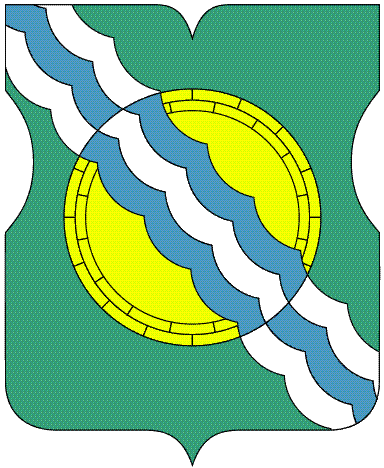 СОВЕТ ДЕПУТАТОВ МУНИЦИПАЛЬНОГО ОКРУГА НЕКРАСОВКА в городе Москве Р Е Ш Е Н И Е25 января 2023 года            1/5__________________№______                                                                           Об официальном сайте органов местного самоуправления муниципального округа Некрасовка в информационно-телекоммуникационной сети «Интернет»  В соответствии с Федеральным законом от 9 февраля 2009 года № 8-ФЗ «Об обеспечении доступа к информации о деятельности государственных органов и органов местного самоуправления», Совет депутатов муниципального округа Некрасовка решил:1. Определить официальный сайт органов местного самоуправления муниципального округа Некрасовка в информационно-телекоммуникационной сети «Интернет» с доменным адресом www.vmo-nekrasovka.ru.  2. Утвердить Положение об официальном сайте органов местного самоуправления муниципального округа Некрасовка в информационно-телекоммуникационной сети «Интернет» (приложение).3. Признать утратившим силу решение Муниципального Собрания внутригородского муниципального образования Некрасовка в городе Москве от 18 декабря 2008 года №86 «О создании сайта внутригородского муниципального образования Некрасовка в городе Москве». 4. Опубликовать настоящее решение в бюллетене «Московский муниципальный вестник» и разместить на официальном сайте органов местного самоуправления муниципального округа Некрасовка.5. Контроль за выполнением настоящего решения возложить на главу муниципального округа Некрасовка Ухаботину И.В.Глава муниципального округа Некрасовка                               И.В.УхаботинаПриложениек решению Совета депутатов муниципального округа Некрасовкаот 25 января 2023 года №1/5 ПОЛОЖЕНИЕ об официальном сайте органов местного самоуправления муниципального округа Некрасовка в информационно-телекоммуникационной сети «Интернет»1. Общие положения1.1. Официальный сайт органов местного самоуправления муниципального округа Некрасовка в информационно-телекоммуникационной сети «Интернет» с доменным адресом www.vmo-nekrasovka.ru (далее – официальный сайт) содержит информацию о деятельности:– Совета депутатов муниципального округа Некрасовка; – главы муниципального округа Некрасовка; – аппарата Совета депутатов муниципального округа Некрасовка. 1.2. Официальный сайт является общедоступным источником информации о деятельности органов местного самоуправления муниципального округа Некрасова (далее – органы местного самоуправления). 1.3. Информация, размещаемая на официальном сайте, является официальной, публичной, бесплатной и круглосуточно доступной для пользователей.1.4.Доменный адрес официального сайта www.vmo-nekrasovka.ru. 2. Цели и задачи официального сайта2.1. Основными задачами официального сайта являются:-  обеспечение реализации права граждан и юридических лиц на доступ к информации о деятельности органов местного самоуправления;-  доведение до сведения граждан и юридических лиц достоверной информации о деятельности органов местного самоуправления муниципального округа Некрасовка; -  обеспечение доступа граждан к текстам нормативных правовых актов органов местного самоуправления;-  повышение доверия населения к органам местного самоуправления;-  повышение эффективности деятельности органов местного самоуправления.	3. Информация, размещаемая на официальном сайте3.1. На официальном сайте размещается информация о деятельности органов местного самоуправления в соответствии с Перечнями информации, утвержденными правовыми актами соответствующих органов местного самоуправления в соответствии со статьей 13 Федерального закона «Об обеспечении доступа к информации о деятельности государственных органов и органов местного самоуправления».3.2. На официальном сайте размещается аудиовидеозапись открытых заседаний Совета депутатов муниципального округа Некрасовка в порядке, установленном Регламентом Совета депутатов муниципального округа Некрасовка. 3.3. На официальном сайте может размещаться иная информация о деятельности органов местного самоуправления с учетом требований действующего федерального законодательства, иными нормативными правовыми актами города Москвы и муниципальными правовыми актами. 3.4. К размещению на официальном сайте запрещена информация: - отнесенная в установленном федеральным законодательством порядке к сведениям, составляющим государственную или иную охраняемую законом тайну; - доступ к которой ограничен законодательством Российской Федерации; - имеющая рекламный характер, за исключением социальной рекламы; - направленная на пропаганду войны, разжигание национальной, расовой или религиозной ненависти и вражды; - нарушающая нормы морали; - содержащая ненормативную лексику; - содержащая персональные данные без письменного согласия субъекта персональных данных на такое размещение.3.5. Подготовка информации о деятельности органов местного самоуправления, подлежащей размещению на официальном сайте, осуществляется аппаратом Совета депутатов по согласованию с главой муниципального округа Некрасовка.4. Техническая поддержка официального сайтаи защита информации4.1. Техническая поддержка официального сайта обеспечивается в соответствии с Требованиями к технологическим, программным и лингвистическим средствам обеспечения пользования сайтом органов местного самоуправления в информационно-коммуникационной сети «Интернет» (далее - Требования).  4.2. Техническое и программное обслуживание официального сайта обеспечивает сторонняя организация на договорных условиях в соответствии с действующим законодательством Российской Федерации.4.3. Мероприятия по соблюдению Требований осуществляются организацией, обеспечивающей техническое сопровождение официального сайта.4.4. Технологические, программные и лингвистические средства обеспечения пользования официальным сайтом должны гарантировать:- свободный доступ к информации, размещенной на официальном сайте, без установки на технические средства пользователей информацией дополнительного программного обеспечения;- поиск и получение текстовой информации, размещенной на официальном сайте;- предоставление наглядной информации о структуре официального сайта;- размещение на официальном сайте информации на русском языке, при этом допускается указание наименований иностранных юридических лиц, фамилий и имен иностранных физических лиц, а также иностранных официальных обозначений с использованием букв латинского алфавита; -обеспечение функциональности и доступности официального сайта с использованием версии для слабовидящих.  4.5. Средства защиты информации, размещенной на официальном сайте, должны обеспечивать:- ежедневное копирование всей размещенной на официальном сайте информации на резервный носитель, позволяющее в случае необходимости восстановить ее с указанного носителя;- защиту информации от уничтожения, модификации и блокирования доступа к ней, а также от иных неправомерных действий в отношении такой информации.5. Финансирование5.1. Финансирование расходов, связанных с содержанием и эксплуатацией официального сайта осуществляется за счет средств бюджета муниципального округа Некрасовка на соответствующий финансовый год.